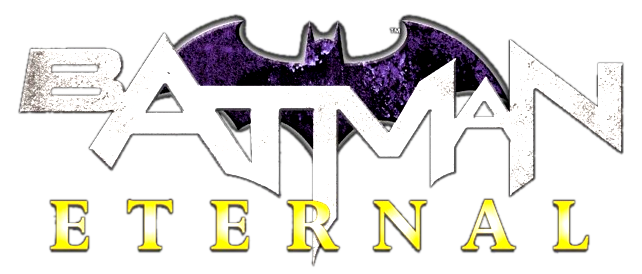 Batman: EternalIssues:		52Date:		June 2014 - June 2015Collected editions:Batman: Eternal, Volume 1 		(#1-21);Batman: Eternal, Volume 2		(#22-34);Batman: Eternal, Volume 3		(35-52 + Batman #28).